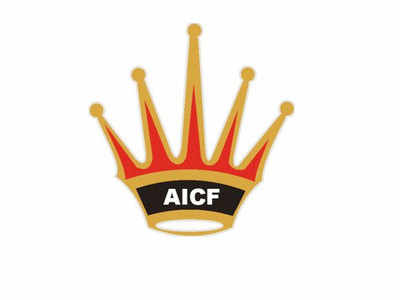 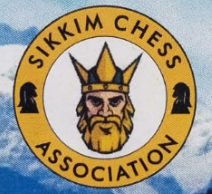 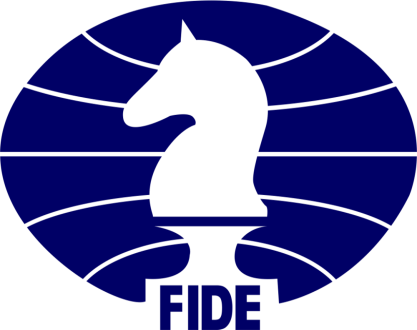      NATIONAL SENIOR CHESS           CHAMPIONSHIP-2019	          Organized by       SIKKIM CHESS ASSOCIATION 	  On behalf of         ALL INDIA CHESS FEDERATION             Supported by Youth Affairs &               Sports Department of Sikkim            AICF Event Code: “233029/SIK/2019” 	     VenueSMIT MAJITAR RANGPO RD, SIKKIMFROM 9TH December TO 19TH December 2019                         TOURNAMENT SCHEDULE              Total Prize Fund : Rs. 20,00,000/-     Eligibility:Every Affiliated State Association/Institutional Members of All India Chess Federation shall be entitled to send four entries. If any state association / institution failed to send its full quota, the vacancies so caused shall not be filled.All Grandmasters, International Masters and Women Grandmasters are seeded. Such entries should come through their respective State Association / Affiliated Unit of AICF.First 6 players from previous National rankings other than GMs, IMs and WGMs.First 2 players from 2018 Under-25 National Chess Championship.National Junior Chess Champion of 2018.Winner & Runner-up of the 2018 National Women Chess Championship.Current World Champion in any category.Current Asian Junior Champion and first three from last Asian Men Chess Championship.The host Association Sikkim Chess Association shall be entitled to fill additional entries of 4 players.All Board prize winners of the 2018 National Team Chess Championship.Four players approved by AICF will be permitted from areas where no State Chess Association exists.Special EntriesPlayers with current rating of 2000 or above and remits the prescribed Special Entry fee of Rs. 10,000/-. All such entries should come through their respective State Associations/Affiliated Units of AICF. However the AICF reserves the right to accept or reject such entries without assigning any reason thereof.A nominee of Hon. Secretary of AICF.If total number of entries is an odd number, then the host Association Sikkim Chess Association may add one more entry to make it an even number.Only Indian Nationals are eligible to participate in this championship.Entries & Entry Fee :Regular entry Rs. 3,000/- (Rupees three thousand only)Special Rs. 10,000/- (Rupees ten thousand only)Note: There will be 50% concession in entry fee for participants from North Eastern States and Andaman & Nicobar Islands.All Entries including Special entries should come through the concerned State Chess Association/Institutional Members of AICF. However, AICF will have the right to accept or reject any entry without assigning any reason.Last Date of Entry : 18th November 2019 with a late fee of Rs. 1000/- upto 25th November 2019No entry will be accepted after 25th Nov, 2019AICF Players Registration:All participants in the National Senior Open Chess Championship 2019 must be registered with AICF for the year 2019-20. AICF Registration can be done online only.System of Play: The Championship will be played under FIDE’s Laws of Chess and the Swiss system. Totally thirteen rounds shall be played. Players from the same state should not be paired against each other in the last round of a National championship. However, they may be paired if there is no compatible opponent with the same point group or score group with a maximum difference of 1 point. It is applicable only for the top 50% score of the penultimate round.Default time: Default time for arriving to the chess board is 15 minutes.Draw Offer : Players shall not agree for a draw before Black’s 30th  move, without the consent of the arbiter.Time Control: Time control of 90 minutes of each for first 40 moves followed by 30 minutes each for the rest of game with an increment of 30 seconds per move from move no.1.Venue: SMIT MAJITAR RANGPO RD, SIKKIM.Smoking, & use of alcohol and any other “Drugs/Drink” are strictly prohibited inside the venue.Chess Clocks: Each participating association must provide at least two DGT chess clocks in working order for every four players sent by that association in the championship.Tie Break: Following is the order of tie-break:1) Direct encounter 2) Buchholz Cut 1 3) Buchholz 4) Sonneborn Berger5) The greater number of wins (forfeit included) In case of tie, cash prizes will not be shared.Electronic Devices: All electronic items including wrist watches (all type of watches) are not allowed in the tournament hall.Lodging: Free accommodation will be provided to all the selected participants and one accompanying official (manager) nominated by the concerned state Chess Association for each state. Players and officials availing this facility have to inform the same on or before 27th November,2019.***Accompanying person and special entries have to make their own arrangements. If they want to avail this facility they may contact the organisers (Sikkim Chess Association) on or before 25th November,2019***Dress Code: As per AICF regulation on dress code for player participating in all the National Championships, all State Association should  send their players including special/donor entry players with proper uniform(As regards special/donor entry players,the respective state chess association may collect the cost of the uniform from the players.)player should at least wear T-Shirts/formal shirts (same colour and brand with the name of the state printed prominently at the bank and the state chess emblem in the front left side.) The name/ logo of the sponsors can be permitted. Girl / Women to be also given appropriate uniform dress. The  above rule will also be applicable to special units. Player without proper uniform will not be permitted to take part in the Championship. This will be strictly enforced.  Tournament Committee: The organisers will form a tournament committee for the smooth conduct of the National Championship.Protests: Protest if any, against the decision of the chief arbiter shall be made in writing with a protest fee Rs.1000/- within 30 minutes of occurrence of the incident. The amount shall be refunded if appeal is upheld. The decision of the appeals committee is FINAL AND BINDING on all players concerned.Appeals Committee : Before commencement of the tournament, a Five Member Appeals Committee shall be formed by AICF/Organizers. All members and the reserves shall be from the different states/affiliated units. No member of the committee can vote on the dispute in which a player from his own state is involved. In such case(s) reserve member(s) shall take his place in the committee. The decision of the appeals committee is FINAL and BINDING on all players concerned.Withdrawals: If any player withdraws from the last two rounds in any National Championship on medical grounds, he/she should undergo treatment by a Doctor recommended and supervised by the tournament committee.Disqualification: No player shall leave the venue before the prize distribution function without the permission of the Chief Arbiter. The participants disregarding this rule shall be suspended for one year.Arrears: The affiliated association must clear all arrears of affiliation fee / tournament fee including those of current year at the time of submitting the entries. Otherwise the entries are liable to be rejected.Interpretation: For interpretation of the rules and deciding any point not covered by rules, the decision of the Tournament Committee shall be final and binding. The Tournament Committee has every right to make any additional or amendment to these rules, without notice. However, such changes/or inclusion will be subject to AICF clearance. Such changes will, however be displayed at the tournament hall.   Accommodation Hostel Double bed attached bathroom Rs        500/day (within the campus).2. Yarlam ExpressA/c deluxe 3000/day complimentary breakfast.Non A/c deluxe 2400/day complimentary breakfast,A/c superior 3500/day complimentary breakfast.A/c superior triple bed/double bed.3. Sundar Hotel & Resort Super deluxe room 4560/day.Deluxe room 3990/day.Jr. Suite room 6840/day.Superior room 3420/day.Single room 3192/day.4. Palam Grove Executive room single 3920/day double 4707/day.Executive pool view room single 4312/day double 5096/day.Suite room single 5840/day double 7450/day.Service Apartment single 5840/day double 7450/day.Presidential suite single 12390/day double 15000.Disabled pool view room single 5000.Weather: Remain (cold - 10-15 Degree).  For further details  contact                       Mahendra Dhakal 					 9475078009      Suraj Gupta						 7908371910      Leela Prasad Acharya	9434444423      Thendup Tamang	7430954479To:The Divisional/ Commercial /Area Superintendent,………………………Railway………………Dear Sir,			                  Sub: Rail ConcessionThis is to certify that the following players and officials are bona-fide participants of the Senior National open Chess Championship-2019 to be organized by us on behalf of All India Chess Federation at SIKKIM from 9 to 20 December, 2019. This is a recognized event of the All India Chess Federation.We therefore, request the Rail Concession order may please be issued to them to travel from _____________________to NJP and back. The game of Chess is recognized for Rail Concession by the Railway Board by their letter no TC/11I2035/76, dated 5th April 1971. Thanking you.Yours Sincerely,(Mahendra Dhakal)Hon. SecretarySIKKIM CHESS ASSOCIATION09/12/2019 ARRIVAL MONDAYTIMINGS10/12/2019INAUGRATION   TUESDAY11:00 am10/12/2019PLAYERS MEETING  TUESDAY11:15 am10/12/2019ROUND-1  TUESDAY12:30 pm11/12/2019ROUND-2  WEDNESDAY09:00 am11/12/2019ROUND-3  WEDNESDAY03:30 pm12/12/2019ROUND-4  THURSDAY11:00 am13/12/2019ROUND-5  FRIDAY11:00 am 14/12/2019ROUND-6  SATURDAY11:00 am15/12/2019ROUND-7   SUNDAY11:00 am16/12/2019ROUND-8  MONDAY11:00 am17/12/2019ROUND-9  TUESDAY11:00 am18/12/2019ROUND-10  WEDNESDAY11:00 am19/12/2019ROUND-11  THURSDAY09:00 am19/12/2019CLOSING CEREMONY  THURSDAY04:00 pm19/12/2019DEPARTURE  THURSDAY05:30 pm1st 5000006th 1000002nd 4000007th 1000003rd 3000008th 1000004th 2000009th 750005th 15000010th 75000Sr.noName of the playerDate of Birth1 2345